Harmonogram dla: Gromin, Lipniki Nowe, Lipniki Stare, Moszyn  – odbiór odpadów następuje w środy wg dat poniżej: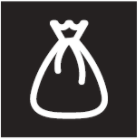 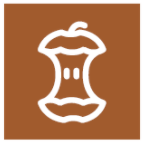 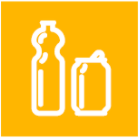 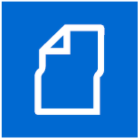 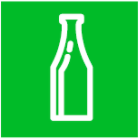 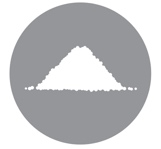 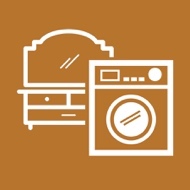 ZmieszaneBIO - roślinneMetaleTworzywaPapierMakulaturaSzkłoPopiółGabarytyPaździernik7,217,21    72121710Listopad4,184,18418184Grudzień2,16,302,16,302,3016162